Grow Your Idea 2 Application Form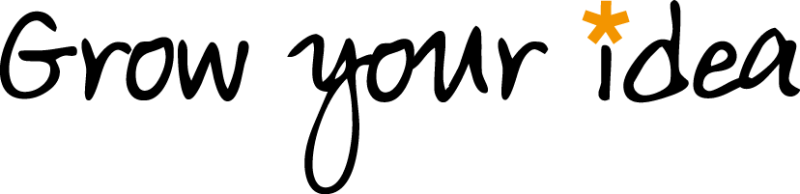 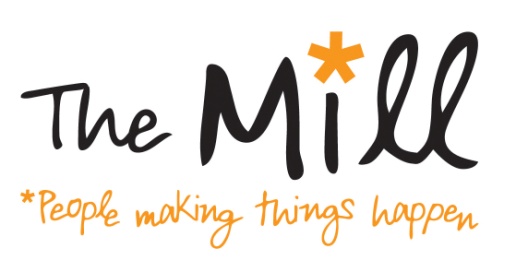 Your full nameYour company/organisation name (if applicable)Company/Organisation website (if applicable)Your email address (required)Your contact telephone number (required)Please confirm you live in the Borough of Waltham Forest. Yes                                 NoYour PostcodePlease confirm you over 18 years of age. Yes                                NoPlease confirm you can start and run your activity between April-December 2018. Yes                               NoWhere did you hear about Grow Your Idea 2?Tell us about your self and your organisation (if applicable) 200 word maxTell us about your idea. What is it? Who is it aimed at? 200 word maxWhat impact would your idea have on your target audience? 200 word max